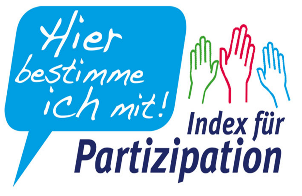 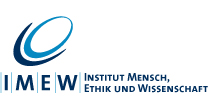 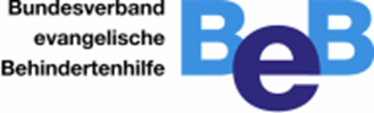 Prüf-Liste: Haben wir an alles gedacht, 
damit jeder beim Treffen zurecht kommt?Name vom Treffen:Name vom Treffen:Name vom Treffen:Name vom Treffen:Ja 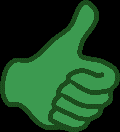 Nein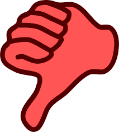 Weiß nicht 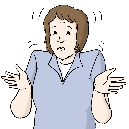 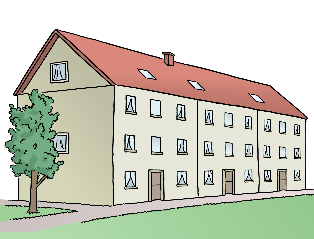 1. Kann man gut zum Treffen kommen?1. Kann man gut zum Treffen kommen?1. Kann man gut zum Treffen kommen?Wir wissen, wer zum Treffen kommt.Wir wissen, wer zum Treffen kommt.Wir wissen, wer zum Treffen kommt.Wir wissen, was für die Teilnehmer beim Treffen wichtig ist.Wir wissen, was für die Teilnehmer beim Treffen wichtig ist.Wir wissen, was für die Teilnehmer beim Treffen wichtig ist.Wir haben Barrieren geprüft
mit der Prüf-Liste Hin kommenWir haben Barrieren geprüft
mit der Prüf-Liste Hin kommenWir haben Barrieren geprüft
mit der Prüf-Liste Hin kommenWir haben Barrieren geprüft mit der Prüf-Liste Rein kommenWir haben Barrieren geprüft mit der Prüf-Liste Rein kommenWir haben Barrieren geprüft mit der Prüf-Liste Rein kommen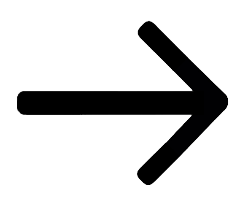 2. Kann jeder den Raum gut finden?2. Kann jeder den Raum gut finden?2. Kann jeder den Raum gut finden?Gibt es ein Hinweis-Schild?Gibt es ein Hinweis-Schild?Gibt es ein Hinweis-Schild?Alternative Auswahl:Alternative Auswahl:Alternative Auswahl:Das Hinweis-Schild ist auf Augen-Höhe.Das Hinweis-Schild ist auf Augen-Höhe.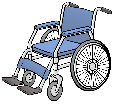 Das Hinweis-Schild ist in Leichter Sprache.Das Hinweis-Schild ist in Leichter Sprache.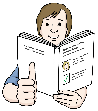 Das Hinweis-Schild ist tastbar.Das Hinweis-Schild ist tastbar.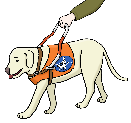 Das Tür-Schild ist auf Augen-Höhe.Das Tür-Schild ist auf Augen-Höhe.Das Tür-Schild ist in Leichter Sprache.Das Tür-Schild ist in Leichter Sprache.Das Tür-Schild ist tastbar.Das Tür-Schild ist tastbar.Man wird auf Wunsch zum Raum begleitet.Man wird auf Wunsch zum Raum begleitet.Man wird auf Wunsch zum Raum begleitet.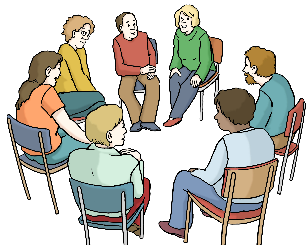 3. Ist der Raum gut für alle?3. Ist der Raum gut für alle?3. Ist der Raum gut für alle?Der Raum ist groß genug.Der Raum ist groß genug.Der Raum ist groß genug.Der Raum ist hell.Der Raum ist hell.Der Raum ist hell.Die Tische sind unterfahrbar.Die Tische sind unterfahrbar.Es gibt eine Induktions-Schleife.(Das ist eine Hilfe zum Hören.)Es gibt eine Induktions-Schleife.(Das ist eine Hilfe zum Hören.)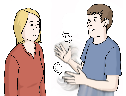 Man kann auch über Computer beim Treffen mit-machen. (Das Internet ist gut. Es gibt einen Bild-Schirm.) Man kann auch über Computer beim Treffen mit-machen. (Das Internet ist gut. Es gibt einen Bild-Schirm.) Man kann auch über Computer beim Treffen mit-machen. (Das Internet ist gut. Es gibt einen Bild-Schirm.) 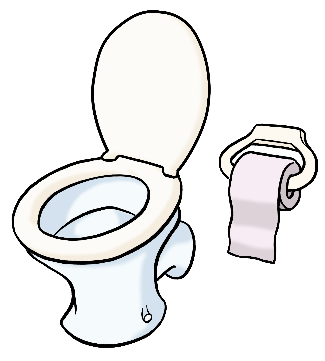 4. Gibt es Toiletten für alle?4. Gibt es Toiletten für alle?4. Gibt es Toiletten für alle?Es gibt Hinweis-Schilder und Tür-Schilder.Es gibt Hinweis-Schilder und Tür-Schilder.Es gibt Hinweis-Schilder und Tür-Schilder.auf Augen-Höhe.auf Augen-Höhe.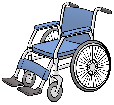 in Leichter Sprache.in Leichter Sprache.mit tastbarer Schrift.mit tastbarer Schrift.Man kommt gut zu den Toiletten.Es gibt barrierefreie Toiletten.Auch mit Pflege-Liege.Es gibt barrierefreie Toiletten.Auch mit Pflege-Liege.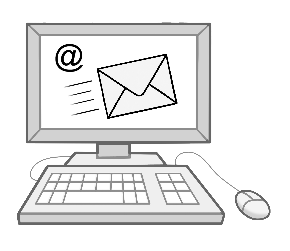 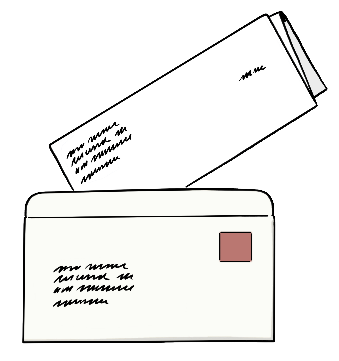 5. Alle können sich gut auf das Treffen vorbereiten.5. Alle können sich gut auf das Treffen vorbereiten.5. Alle können sich gut auf das Treffen vorbereiten.Es wurde geprüft: Alle können teilnehmen. Alle können:Hin kommenRein kommen.Zurecht kommen.Die Listen dazu haben alle gelesen.Es wurde geprüft: Alle können teilnehmen. Alle können:Hin kommenRein kommen.Zurecht kommen.Die Listen dazu haben alle gelesen.Es wurde geprüft: Alle können teilnehmen. Alle können:Hin kommenRein kommen.Zurecht kommen.Die Listen dazu haben alle gelesen.Es gibt Infos in 
Leichter SpracheEs gibt Infos in 
Leichter SpracheMan kann sich die Info im Computer vorlesen lassen.Man kann sich die Info im Computer vorlesen lassen.Es gibt eine Info, ob es Gebärden-Dolmetscher gibt.Es gibt eine Info, ob es Gebärden-Dolmetscher gibt.Alle bekommen rechtzeitig die Tages-Ordnung. Alle bekommen rechtzeitig wichtige Infos zu den Themen.Alle bekommen rechtzeitig die Tages-Ordnung. Alle bekommen rechtzeitig wichtige Infos zu den Themen.Alle bekommen rechtzeitig die Tages-Ordnung. Alle bekommen rechtzeitig wichtige Infos zu den Themen.Für alle Themen ist genug Zeit eingeplant.Es ist genug Zeit für Pausen eingeplant.Für alle Themen ist genug Zeit eingeplant.Es ist genug Zeit für Pausen eingeplant.Für alle Themen ist genug Zeit eingeplant.Es ist genug Zeit für Pausen eingeplant.Die Tages-Ordnung und Infos sind in Leichter Sprache.Die Tages-Ordnung und Infos sind in Leichter Sprache.Die Tages-Ordnung und alle Infos kann man sich vorlesen lassen.Die Tages-Ordnung und alle Infos kann man sich vorlesen lassen.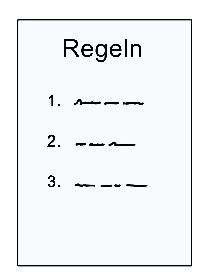 6. Regeln für gute Gespräche6. Regeln für gute Gespräche6. Regeln für gute GesprächeDie Teilnehmer haben Regeln für die Treffen vereinbart.Die Teilnehmer haben Regeln für die Treffen vereinbart.Die Teilnehmer haben Regeln für die Treffen vereinbart.Die Regeln sind in Leichter Sprache.Die Regeln sind in Leichter Sprache.Die Gesprächs-Leitung achtet auf das Einhalten von den Regeln.Die Gesprächs-Leitung achtet auf das Einhalten von den Regeln.Die Gesprächs-Leitung achtet auf das Einhalten von den Regeln.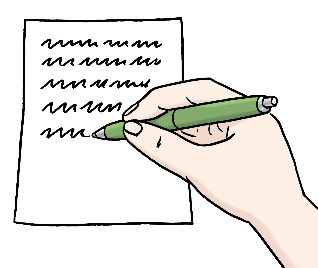 Bitte schreiben Sie hier auf:Das ist noch wichtig!